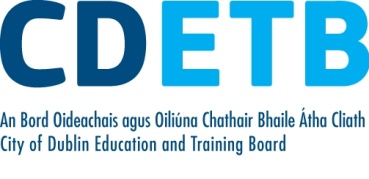 Purchase Order Report 2021 - Quarter 3Purchase Orders over €20,000 by QuarterPurchase Orders of €20,000 or above forCity of Dublin Education and Training Board3rd Quarter 2021Please note:Purchase orders are inclusive of VAT where appropriate.Withholding Tax or Relevant Contracts Tax will be deducted from payments where appropriate and accordingly the payment amount may fall below €20,000.Although a purchase order may have been raised, it may not yet have been paid.  In these cases a “N” will appear in the column to the right.  Where part payment has been made to a supplier a “P” will appear in the column to the right.  If full payment has been made then Y (Yes) will appear in the column to the right.The report includes payments for goods and services.  It does not include reimbursements or Grant-in-Aid payment.Some purchase orders may be excluded if their publication would be precluded under disclosure of commercially sensitive information.PO NumberSupplierTotalDescriptionPaid  PO740336Micromail Ltd153,964.66Microsoft LicenseY  PO741688PFH Technology Group123,153.75Laptop ComputersY  PO742124 Capita IB Solutions Ltd118,792.17Online GrantsN  PO740427 Mercer Building54,934.00Emergency RepairsY  PO742662Mercer Building54,480.00Canteen RefurbishmentY  PO742506O & R Ceilings52,096.50RefurbishmentY  PO741701Wriggle Learning Limited39,999.43iMac Personal ComputersY  PO744744Wriggle Learning Limited33,703.85iMac Personal ComputersY  PO743803Big Bear Sound Ltd33,076.39Audio VisualY  PO744707Dell Computer Corporation31,918.50Desktop ComputersY  PO741624Baker Consultants Limited28,944.36FirewallY  PO740721Caveo Information Systems28,070.70Security SoftwareY  PO740716DB Office Supplies27,158.40FurnitureY  PO744831Eir Evo25,530.78HostingY  PO742637Meritec24,368.12Audio VisualY  PO741927Admatic Ltd23,370.00Media BuyingY  PO740715Dell Computer Corporation22,201.50Desktop ComputersY4500504077Dell Computer Corporation35,232.12Laptop ComputersY